Številka:Datum:  Zadeva Letno poročilo o delu Nadzornega odbora Občine Ravne na Koroškem za obdobje od 1. 1. 2020 do 31. 12. 2020Spoštovani,V skladu z določili 85. člena Poslovnika Občinskega sveta Občine Ravne na Koroškem (Uradno glasilo slovenskih občin 16/2016) vam pošiljam poročilo o delu Nadzornega odbora Občine Ravne na Koroškem.Nadzorni odbor Občine Ravne na Koroškem je v obdobju od 1. 1. 2020 do 31. 12. 2020 opravil nadzor nad projekti oz. nad javnimi zavodi in sicer:nadzor nad Glasbeno šolo Ravne na KoroškemV navedenih nadzorih je bilo s strani nadzornega odbora podanih 6 priporočil.Lepo pozdravljeni,									Borut Iršič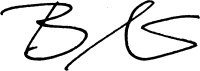 Poslano:županuobčinski upravivsem svetnikom Občinskega sveta Občine Ravne na KoroškemVloženo:v zadevo